Akhil 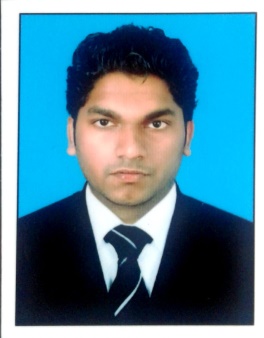 Receptionist,Hamdan Bin Mohammed Smart UniversityDubai, united Arab Emirates   akhil.362068@2freemail.com  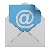 Dear Sir, I am writing to enquire if you have any opening for me to work with your successive team. I enclose my CV for your information as you can see, I have had extensive vacation work experience in office environments, the retail sector and service industries, giving me varied skills and the ability to work with    many different types of people. I believe I could fit easily into   your team.I am a conscientious person who works hard and pays attention to detail. I'm flexible, quick to pick up new skills and eager to learn from others. I also have lots of ideas and enthusiasm. I'm keen to work for a company with a great reputation and high profile like yours.I have excellent references and would be delighted to discuss any possible vacancy with you at your convenience. In case you do not have any suitable openings at the moment, I would be   grateful if you would keep my CV on file for any future possibilities.                                   Yours sincerely,          Akhil Summary of QualificationsStrong communication and customer service skills.Excellent planning and organization skills.Ability to deliver a good customer service experience.Familiarity with computers and ability to type 30 words per minute. Maintain observer’s honesty and loyalty.Strong ability to listen and respond effectively to repetitive questions.In-depth knowledge of providing passengers with general travel information.Proficiency in Microsoft Office (Outlook, Excel and Word)   Work Experiences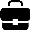 Passenger Service Agent         Cochin International Airport Limited (CIAL)                                                             Kerala, IndiaAssisted customers before and after a flight.Provided the needs and requirements of passengers and airport personnel.Handled baggage claims, check rider reservation.Assisted passengers with special needs.Provided supports for other airport personnel including pilots and engineers.Helped the airline staff members for safe and consistent operations.Customer Service Agent                                   Dubai Metro                                                                                                                Dubai, UAE       Answered customer’s questions and provided assistance based on each customer’s need by brand in friendly, helpful and prompt manner. Provided all customers assistance with directions, maps and local information and appropriate service information. Attended complaints and enquiries regarding ticket. Introduced features of different types of card to first time travelers.Assisted passengers to purchase tickets through TVM (Ticket Vending Machine) Based on the zone.Helped passengers to get on and off the train safely during rush hoursTravel AgentGalaxy Travels                                                                                                       Kerala, IndiaMade reservations, prepared and issued tickets and journey, calculation of fares and issued refunds.Attended internal and external calls and emails regarding flights statusWorked well to achieve targets and ensured that all queue and updates regularly checked. Monitored and communicated airline schedule changes and flight cancellations.   Educational Qualification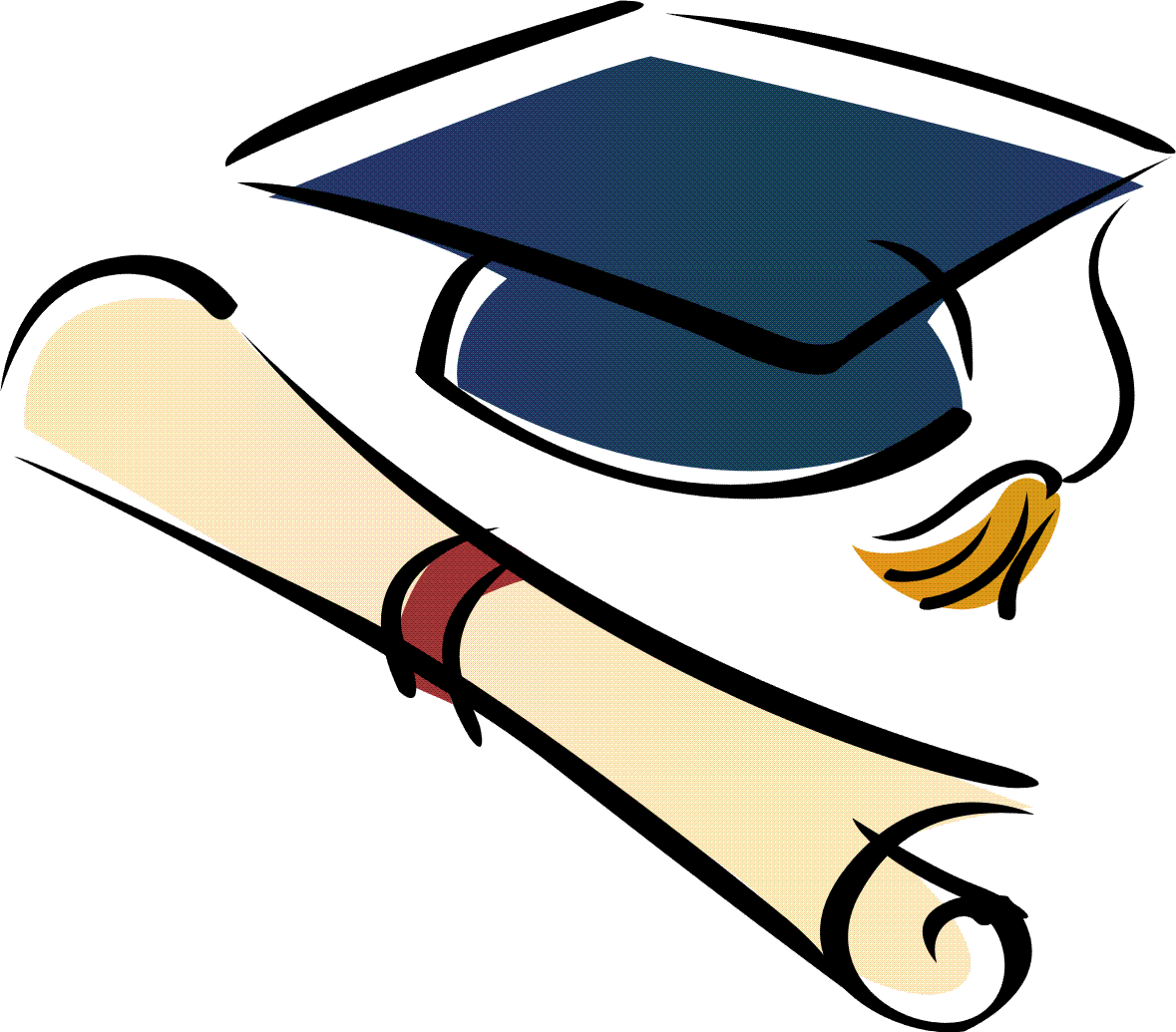 Diploma in Travel and Tourism,  Syscoms Institute, Dubai10th standard Board of Examination in Kerala12th StandardExamination under the board of higher secondaryCurrently Pursuing a DegreeBBA in Business Mathematics, Kannur University, School of Distance Education, Kerala  Computer and Equipment Skills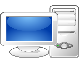 Ms Word and Excel.Skills in reservation software.CTRs and keyboard for passenger processing.Ticket and baggage tag printing equipment.Internet skills.  Attended Training 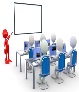 Customer service Training (Dubai Metro, Serco)Airport Customer Service training (syscom institute, Dubai)Airline ticket reservation training (Sabre, Galileo, Amadeus etc.)Conflict management Training (Dubai Metro, Serco)    Personal Details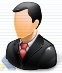 Name                   = AkhilNationality           = IndianSex                       = MaleMarital Status       = SingleDate of Birth        =   25/04/1990Age                      =   26Language known   =   English, Hindi, Malayalam, Tamil    Passport Details 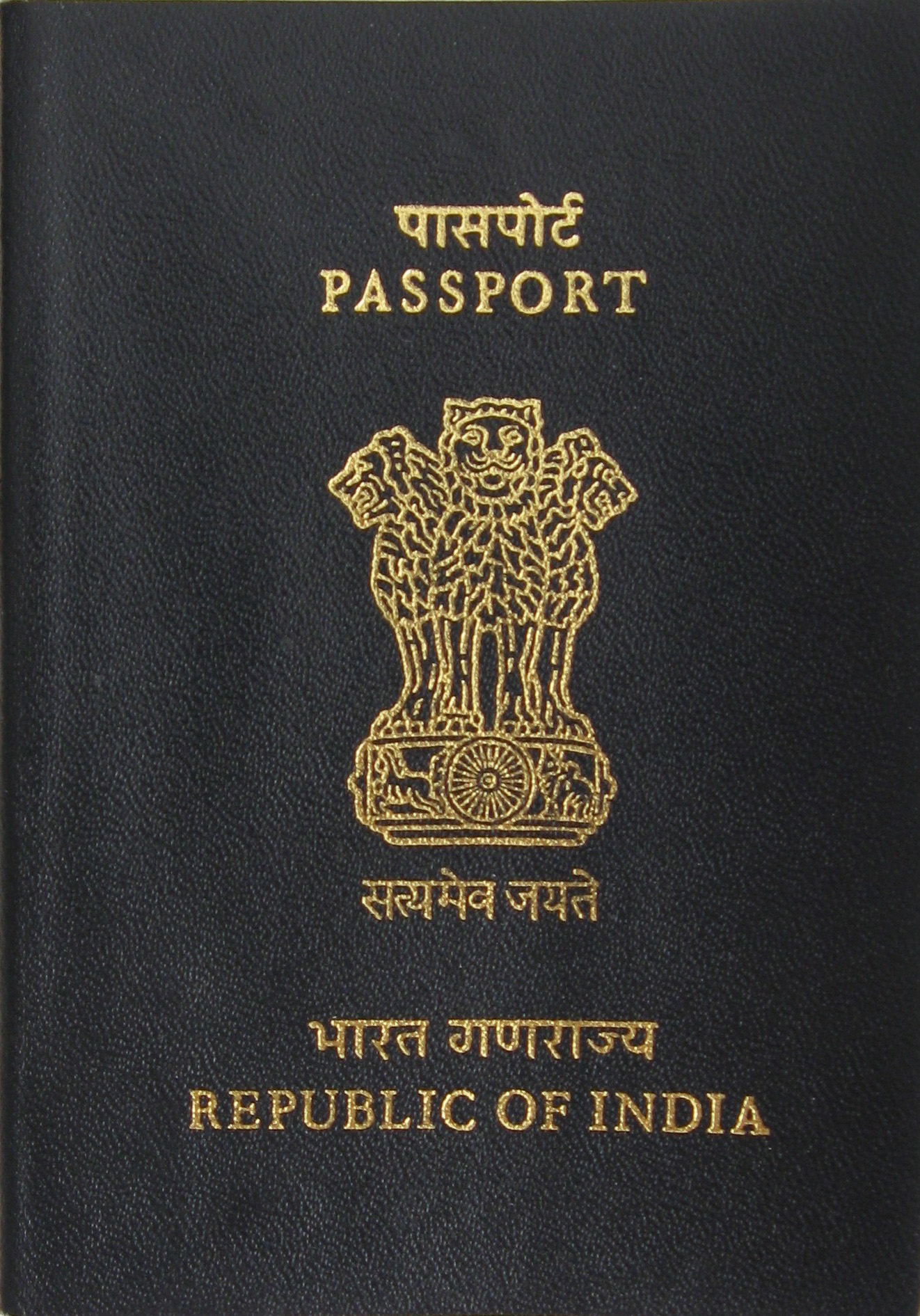 Date of Issue     = 31/12/2009Date of Expire   =30/12/2019Place of Issue     = Kozhikode, IndiaVisa Status        = Residence VisaDeclarationI hereby certify that the above details are true and correct according to the best of my knowledge & experience. If I selected I assure that I would perform to the best of my abilities, early awaiting a positive response.                                                                                                                         AKHIL